Süreç BilgileriSüreç BilgileriSüreç BilgileriSüreç BilgileriSüreç BilgileriSüreç BilgileriSüreç BilgileriSüreç BilgileriSüreç BilgileriSüreç BilgileriSüreç BilgileriSüreç BilgileriSüreç BilgileriKoduKoduKoduDO1DO1DO1DO1DO1DO1DO1DO1DO1DO1AdıAdıAdıSatın Alma İşlemleriSatın Alma İşlemleriSatın Alma İşlemleriSatın Alma İşlemleriSatın Alma İşlemleriSatın Alma İşlemleriSatın Alma İşlemleriSatın Alma İşlemleriSatın Alma İşlemleriSatın Alma İşlemleriTürüTürüTürü Yönetim Süreci Yönetim Süreci Yönetim Süreci Temel Süreç Temel Süreç Temel Süreç Temel Süreç Destek Süreç Destek Süreç Destek SüreçKategorisiKategorisiKategorisiMali Süreçler Mali Süreçler Mali Süreçler Mali Süreçler Mali Süreçler Mali Süreçler Mali Süreçler Mali Süreçler Mali Süreçler Mali Süreçler GrubuGrubuGrubuSatın Alma İşleriSatın Alma İşleriSatın Alma İşleriSatın Alma İşleriSatın Alma İşleriSatın Alma İşleriSatın Alma İşleriSatın Alma İşleriSatın Alma İşleriSatın Alma İşleri Sürecin Özet Tanımı Sürecin Özet Tanımı Sürecin Özet Tanımı Sürecin Özet Tanımı Sürecin Özet Tanımı Sürecin Özet Tanımı Sürecin Özet Tanımı Sürecin Özet Tanımı Sürecin Özet Tanımı Sürecin Özet Tanımı Sürecin Özet Tanımı Sürecin Özet Tanımı Sürecin Özet TanımıSatın Alma İşleri Süreci, Bir Organizasyonun Malzeme veya Hizmet Alımlarını Yöneten Bir Sistemdir. Bu Süreç, İhtiyaç Belirleme, Tedarikçi Seçimi, Sipariş Verme, Malzeme Kabulü, Fatura İşleme ve Maliyet Analizi Gibi Temel Adımları İçerir. Bu Sayede Organizasyon, Harcamalarını Kontrol Altına Alabilir ve Mali Yönetimini Optimize Edebilir.Satın Alma İşleri Süreci, Bir Organizasyonun Malzeme veya Hizmet Alımlarını Yöneten Bir Sistemdir. Bu Süreç, İhtiyaç Belirleme, Tedarikçi Seçimi, Sipariş Verme, Malzeme Kabulü, Fatura İşleme ve Maliyet Analizi Gibi Temel Adımları İçerir. Bu Sayede Organizasyon, Harcamalarını Kontrol Altına Alabilir ve Mali Yönetimini Optimize Edebilir.Satın Alma İşleri Süreci, Bir Organizasyonun Malzeme veya Hizmet Alımlarını Yöneten Bir Sistemdir. Bu Süreç, İhtiyaç Belirleme, Tedarikçi Seçimi, Sipariş Verme, Malzeme Kabulü, Fatura İşleme ve Maliyet Analizi Gibi Temel Adımları İçerir. Bu Sayede Organizasyon, Harcamalarını Kontrol Altına Alabilir ve Mali Yönetimini Optimize Edebilir.Satın Alma İşleri Süreci, Bir Organizasyonun Malzeme veya Hizmet Alımlarını Yöneten Bir Sistemdir. Bu Süreç, İhtiyaç Belirleme, Tedarikçi Seçimi, Sipariş Verme, Malzeme Kabulü, Fatura İşleme ve Maliyet Analizi Gibi Temel Adımları İçerir. Bu Sayede Organizasyon, Harcamalarını Kontrol Altına Alabilir ve Mali Yönetimini Optimize Edebilir.Satın Alma İşleri Süreci, Bir Organizasyonun Malzeme veya Hizmet Alımlarını Yöneten Bir Sistemdir. Bu Süreç, İhtiyaç Belirleme, Tedarikçi Seçimi, Sipariş Verme, Malzeme Kabulü, Fatura İşleme ve Maliyet Analizi Gibi Temel Adımları İçerir. Bu Sayede Organizasyon, Harcamalarını Kontrol Altına Alabilir ve Mali Yönetimini Optimize Edebilir.Satın Alma İşleri Süreci, Bir Organizasyonun Malzeme veya Hizmet Alımlarını Yöneten Bir Sistemdir. Bu Süreç, İhtiyaç Belirleme, Tedarikçi Seçimi, Sipariş Verme, Malzeme Kabulü, Fatura İşleme ve Maliyet Analizi Gibi Temel Adımları İçerir. Bu Sayede Organizasyon, Harcamalarını Kontrol Altına Alabilir ve Mali Yönetimini Optimize Edebilir.Satın Alma İşleri Süreci, Bir Organizasyonun Malzeme veya Hizmet Alımlarını Yöneten Bir Sistemdir. Bu Süreç, İhtiyaç Belirleme, Tedarikçi Seçimi, Sipariş Verme, Malzeme Kabulü, Fatura İşleme ve Maliyet Analizi Gibi Temel Adımları İçerir. Bu Sayede Organizasyon, Harcamalarını Kontrol Altına Alabilir ve Mali Yönetimini Optimize Edebilir.Satın Alma İşleri Süreci, Bir Organizasyonun Malzeme veya Hizmet Alımlarını Yöneten Bir Sistemdir. Bu Süreç, İhtiyaç Belirleme, Tedarikçi Seçimi, Sipariş Verme, Malzeme Kabulü, Fatura İşleme ve Maliyet Analizi Gibi Temel Adımları İçerir. Bu Sayede Organizasyon, Harcamalarını Kontrol Altına Alabilir ve Mali Yönetimini Optimize Edebilir.Satın Alma İşleri Süreci, Bir Organizasyonun Malzeme veya Hizmet Alımlarını Yöneten Bir Sistemdir. Bu Süreç, İhtiyaç Belirleme, Tedarikçi Seçimi, Sipariş Verme, Malzeme Kabulü, Fatura İşleme ve Maliyet Analizi Gibi Temel Adımları İçerir. Bu Sayede Organizasyon, Harcamalarını Kontrol Altına Alabilir ve Mali Yönetimini Optimize Edebilir.Satın Alma İşleri Süreci, Bir Organizasyonun Malzeme veya Hizmet Alımlarını Yöneten Bir Sistemdir. Bu Süreç, İhtiyaç Belirleme, Tedarikçi Seçimi, Sipariş Verme, Malzeme Kabulü, Fatura İşleme ve Maliyet Analizi Gibi Temel Adımları İçerir. Bu Sayede Organizasyon, Harcamalarını Kontrol Altına Alabilir ve Mali Yönetimini Optimize Edebilir.Satın Alma İşleri Süreci, Bir Organizasyonun Malzeme veya Hizmet Alımlarını Yöneten Bir Sistemdir. Bu Süreç, İhtiyaç Belirleme, Tedarikçi Seçimi, Sipariş Verme, Malzeme Kabulü, Fatura İşleme ve Maliyet Analizi Gibi Temel Adımları İçerir. Bu Sayede Organizasyon, Harcamalarını Kontrol Altına Alabilir ve Mali Yönetimini Optimize Edebilir.Satın Alma İşleri Süreci, Bir Organizasyonun Malzeme veya Hizmet Alımlarını Yöneten Bir Sistemdir. Bu Süreç, İhtiyaç Belirleme, Tedarikçi Seçimi, Sipariş Verme, Malzeme Kabulü, Fatura İşleme ve Maliyet Analizi Gibi Temel Adımları İçerir. Bu Sayede Organizasyon, Harcamalarını Kontrol Altına Alabilir ve Mali Yönetimini Optimize Edebilir.Satın Alma İşleri Süreci, Bir Organizasyonun Malzeme veya Hizmet Alımlarını Yöneten Bir Sistemdir. Bu Süreç, İhtiyaç Belirleme, Tedarikçi Seçimi, Sipariş Verme, Malzeme Kabulü, Fatura İşleme ve Maliyet Analizi Gibi Temel Adımları İçerir. Bu Sayede Organizasyon, Harcamalarını Kontrol Altına Alabilir ve Mali Yönetimini Optimize Edebilir. Süreç Katılımcıları Süreç Katılımcıları Süreç Katılımcıları Süreç Katılımcıları Süreç Katılımcıları Süreç Katılımcıları Süreç Katılımcıları Süreç Katılımcıları Süreç Katılımcıları Süreç Katılımcıları Süreç Katılımcıları Süreç Katılımcıları Süreç KatılımcılarıSüreç SahibiSüreç SahibiSüreç SahibiSüreç SahibiStrateji Geliştirme Daire BaşkanlığıStrateji Geliştirme Daire BaşkanlığıStrateji Geliştirme Daire BaşkanlığıStrateji Geliştirme Daire BaşkanlığıStrateji Geliştirme Daire BaşkanlığıStrateji Geliştirme Daire BaşkanlığıStrateji Geliştirme Daire BaşkanlığıStrateji Geliştirme Daire BaşkanlığıStrateji Geliştirme Daire BaşkanlığıSüreç SorumlularıSüreç SorumlularıSüreç SorumlularıSüreç SorumlularıStrateji Geliştirme Daire Başkanlığı Muhasebe Kesin Hesap ve Raporlama Birimi, Turizm Fakültesi Muhasebe Birimi 	Strateji Geliştirme Daire Başkanlığı Muhasebe Kesin Hesap ve Raporlama Birimi, Turizm Fakültesi Muhasebe Birimi 	Strateji Geliştirme Daire Başkanlığı Muhasebe Kesin Hesap ve Raporlama Birimi, Turizm Fakültesi Muhasebe Birimi 	Strateji Geliştirme Daire Başkanlığı Muhasebe Kesin Hesap ve Raporlama Birimi, Turizm Fakültesi Muhasebe Birimi 	Strateji Geliştirme Daire Başkanlığı Muhasebe Kesin Hesap ve Raporlama Birimi, Turizm Fakültesi Muhasebe Birimi 	Strateji Geliştirme Daire Başkanlığı Muhasebe Kesin Hesap ve Raporlama Birimi, Turizm Fakültesi Muhasebe Birimi 	Strateji Geliştirme Daire Başkanlığı Muhasebe Kesin Hesap ve Raporlama Birimi, Turizm Fakültesi Muhasebe Birimi 	Strateji Geliştirme Daire Başkanlığı Muhasebe Kesin Hesap ve Raporlama Birimi, Turizm Fakültesi Muhasebe Birimi 	Strateji Geliştirme Daire Başkanlığı Muhasebe Kesin Hesap ve Raporlama Birimi, Turizm Fakültesi Muhasebe Birimi 	PaydaşlarPaydaşlarPaydaşlarPaydaşlarStrateji Geliştirme Daire Başkanlığı, Satıcı Firma, Mali Yönetim Sistemi (MYS), Turizm Fakültesi Muhasebe BirimiStrateji Geliştirme Daire Başkanlığı, Satıcı Firma, Mali Yönetim Sistemi (MYS), Turizm Fakültesi Muhasebe BirimiStrateji Geliştirme Daire Başkanlığı, Satıcı Firma, Mali Yönetim Sistemi (MYS), Turizm Fakültesi Muhasebe BirimiStrateji Geliştirme Daire Başkanlığı, Satıcı Firma, Mali Yönetim Sistemi (MYS), Turizm Fakültesi Muhasebe BirimiStrateji Geliştirme Daire Başkanlığı, Satıcı Firma, Mali Yönetim Sistemi (MYS), Turizm Fakültesi Muhasebe BirimiStrateji Geliştirme Daire Başkanlığı, Satıcı Firma, Mali Yönetim Sistemi (MYS), Turizm Fakültesi Muhasebe BirimiStrateji Geliştirme Daire Başkanlığı, Satıcı Firma, Mali Yönetim Sistemi (MYS), Turizm Fakültesi Muhasebe BirimiStrateji Geliştirme Daire Başkanlığı, Satıcı Firma, Mali Yönetim Sistemi (MYS), Turizm Fakültesi Muhasebe BirimiStrateji Geliştirme Daire Başkanlığı, Satıcı Firma, Mali Yönetim Sistemi (MYS), Turizm Fakültesi Muhasebe Birimi Süreç Unsurları Süreç Unsurları Süreç Unsurları Süreç Unsurları Süreç Unsurları Süreç Unsurları Süreç Unsurları Süreç Unsurları Süreç Unsurları Süreç Unsurları Süreç Unsurları Süreç Unsurları Süreç UnsurlarıGirdilerGirdilerGirdilerGirdilerFatura, Teklif Formları, Yasaklı Sorgulama Belgesi, Borcu Yoktur Kâğıdı, Piyasa Fiyat Araştırma Formu, Onay Belgesi, Muayene Kabul Komisyon, TİF (150,253,254,255 Hesap Kodları İçin)Fatura, Teklif Formları, Yasaklı Sorgulama Belgesi, Borcu Yoktur Kâğıdı, Piyasa Fiyat Araştırma Formu, Onay Belgesi, Muayene Kabul Komisyon, TİF (150,253,254,255 Hesap Kodları İçin)Fatura, Teklif Formları, Yasaklı Sorgulama Belgesi, Borcu Yoktur Kâğıdı, Piyasa Fiyat Araştırma Formu, Onay Belgesi, Muayene Kabul Komisyon, TİF (150,253,254,255 Hesap Kodları İçin)Fatura, Teklif Formları, Yasaklı Sorgulama Belgesi, Borcu Yoktur Kâğıdı, Piyasa Fiyat Araştırma Formu, Onay Belgesi, Muayene Kabul Komisyon, TİF (150,253,254,255 Hesap Kodları İçin)Fatura, Teklif Formları, Yasaklı Sorgulama Belgesi, Borcu Yoktur Kâğıdı, Piyasa Fiyat Araştırma Formu, Onay Belgesi, Muayene Kabul Komisyon, TİF (150,253,254,255 Hesap Kodları İçin)Fatura, Teklif Formları, Yasaklı Sorgulama Belgesi, Borcu Yoktur Kâğıdı, Piyasa Fiyat Araştırma Formu, Onay Belgesi, Muayene Kabul Komisyon, TİF (150,253,254,255 Hesap Kodları İçin)Fatura, Teklif Formları, Yasaklı Sorgulama Belgesi, Borcu Yoktur Kâğıdı, Piyasa Fiyat Araştırma Formu, Onay Belgesi, Muayene Kabul Komisyon, TİF (150,253,254,255 Hesap Kodları İçin)Fatura, Teklif Formları, Yasaklı Sorgulama Belgesi, Borcu Yoktur Kâğıdı, Piyasa Fiyat Araştırma Formu, Onay Belgesi, Muayene Kabul Komisyon, TİF (150,253,254,255 Hesap Kodları İçin)Fatura, Teklif Formları, Yasaklı Sorgulama Belgesi, Borcu Yoktur Kâğıdı, Piyasa Fiyat Araştırma Formu, Onay Belgesi, Muayene Kabul Komisyon, TİF (150,253,254,255 Hesap Kodları İçin)KaynaklarKaynaklarKaynaklarKaynaklar4734 Sayılı Kamu İhale Kanunu'nun 22/D Maddesi4734 Sayılı Kamu İhale Kanunu'nun 22/D Maddesi4734 Sayılı Kamu İhale Kanunu'nun 22/D Maddesi4734 Sayılı Kamu İhale Kanunu'nun 22/D Maddesi4734 Sayılı Kamu İhale Kanunu'nun 22/D Maddesi4734 Sayılı Kamu İhale Kanunu'nun 22/D Maddesi4734 Sayılı Kamu İhale Kanunu'nun 22/D Maddesi4734 Sayılı Kamu İhale Kanunu'nun 22/D Maddesi4734 Sayılı Kamu İhale Kanunu'nun 22/D MaddesiÇıktılarÇıktılarÇıktılarÇıktılarÖdeme Emri, Fatura, Teklif Formları, Yasaklı Sorgulama Belgesi, Borcu Yoktur Kâğıdı, Piyasa Fiyat Araştırma Formu, Onay Belgesi, Muayene Kabul Komisyon, TİF (150,253,254,255 Hesap Kodları İçin)Ödeme Emri, Fatura, Teklif Formları, Yasaklı Sorgulama Belgesi, Borcu Yoktur Kâğıdı, Piyasa Fiyat Araştırma Formu, Onay Belgesi, Muayene Kabul Komisyon, TİF (150,253,254,255 Hesap Kodları İçin)Ödeme Emri, Fatura, Teklif Formları, Yasaklı Sorgulama Belgesi, Borcu Yoktur Kâğıdı, Piyasa Fiyat Araştırma Formu, Onay Belgesi, Muayene Kabul Komisyon, TİF (150,253,254,255 Hesap Kodları İçin)Ödeme Emri, Fatura, Teklif Formları, Yasaklı Sorgulama Belgesi, Borcu Yoktur Kâğıdı, Piyasa Fiyat Araştırma Formu, Onay Belgesi, Muayene Kabul Komisyon, TİF (150,253,254,255 Hesap Kodları İçin)Ödeme Emri, Fatura, Teklif Formları, Yasaklı Sorgulama Belgesi, Borcu Yoktur Kâğıdı, Piyasa Fiyat Araştırma Formu, Onay Belgesi, Muayene Kabul Komisyon, TİF (150,253,254,255 Hesap Kodları İçin)Ödeme Emri, Fatura, Teklif Formları, Yasaklı Sorgulama Belgesi, Borcu Yoktur Kâğıdı, Piyasa Fiyat Araştırma Formu, Onay Belgesi, Muayene Kabul Komisyon, TİF (150,253,254,255 Hesap Kodları İçin)Ödeme Emri, Fatura, Teklif Formları, Yasaklı Sorgulama Belgesi, Borcu Yoktur Kâğıdı, Piyasa Fiyat Araştırma Formu, Onay Belgesi, Muayene Kabul Komisyon, TİF (150,253,254,255 Hesap Kodları İçin)Ödeme Emri, Fatura, Teklif Formları, Yasaklı Sorgulama Belgesi, Borcu Yoktur Kâğıdı, Piyasa Fiyat Araştırma Formu, Onay Belgesi, Muayene Kabul Komisyon, TİF (150,253,254,255 Hesap Kodları İçin)Ödeme Emri, Fatura, Teklif Formları, Yasaklı Sorgulama Belgesi, Borcu Yoktur Kâğıdı, Piyasa Fiyat Araştırma Formu, Onay Belgesi, Muayene Kabul Komisyon, TİF (150,253,254,255 Hesap Kodları İçin)Etkilendiği SüreçlerEtkilendiği SüreçlerEtkilendiği SüreçlerEtkilendiği Süreçlerİlgili Yönetmelik ve Yönergelerİlgili Yönetmelik ve Yönergelerİlgili Yönetmelik ve Yönergelerİlgili Yönetmelik ve Yönergelerİlgili Yönetmelik ve Yönergelerİlgili Yönetmelik ve Yönergelerİlgili Yönetmelik ve Yönergelerİlgili Yönetmelik ve Yönergelerİlgili Yönetmelik ve YönergelerEtkilediği SüreçlerEtkilediği SüreçlerEtkilediği SüreçlerEtkilediği SüreçlerSatın Alma SüreçleriSatın Alma SüreçleriSatın Alma SüreçleriSatın Alma SüreçleriSatın Alma SüreçleriSatın Alma SüreçleriSatın Alma SüreçleriSatın Alma SüreçleriSatın Alma Süreçleri Süreç Faaliyetleri Süreç Faaliyetleri Süreç Faaliyetleri Süreç Faaliyetleri Süreç Faaliyetleri Süreç Faaliyetleri Süreç Faaliyetleri Süreç Faaliyetleri Süreç Faaliyetleri Süreç Faaliyetleri Süreç Faaliyetleri Süreç Faaliyetleri Süreç FaaliyetleriNoSüreç Faaliyetinin TanımıSüreç Faaliyetinin TanımıSüreç Faaliyetinin TanımıSüreç Faaliyetinin TanımıSüreç Faaliyetinin TanımıSüreç Faaliyetinin TanımıSüreç Faaliyetinin TanımıSüreç Faaliyetinin TanımıSüreç KatılımcılarıSüreç KatılımcılarıSüreç KatılımcılarıSüreç KatılımcılarıF1Satıcı Firma Tarafından Birimimize Fatura, Teklif Forumları ve Borcu Yoktur Kağıdının VerilmesiSatıcı Firma Tarafından Birimimize Fatura, Teklif Forumları ve Borcu Yoktur Kağıdının VerilmesiSatıcı Firma Tarafından Birimimize Fatura, Teklif Forumları ve Borcu Yoktur Kağıdının VerilmesiSatıcı Firma Tarafından Birimimize Fatura, Teklif Forumları ve Borcu Yoktur Kağıdının VerilmesiSatıcı Firma Tarafından Birimimize Fatura, Teklif Forumları ve Borcu Yoktur Kağıdının VerilmesiSatıcı Firma Tarafından Birimimize Fatura, Teklif Forumları ve Borcu Yoktur Kağıdının VerilmesiSatıcı Firma Tarafından Birimimize Fatura, Teklif Forumları ve Borcu Yoktur Kağıdının VerilmesiSatıcı Firma Tarafından Birimimize Fatura, Teklif Forumları ve Borcu Yoktur Kağıdının VerilmesiSatıcı Firma, Turizm Fakültesi Muhasebe BirimiSatıcı Firma, Turizm Fakültesi Muhasebe BirimiSatıcı Firma, Turizm Fakültesi Muhasebe BirimiSatıcı Firma, Turizm Fakültesi Muhasebe BirimiF2Verilen Bu Evraklar Sonucu Bilgisayar Ortamında Düzenleyeceğimiz Piyasa Fiyat Araştırma Formu, Onay Belgesi, Muayene Kabul Komisyon Tablolarının HazırlanmasıVerilen Bu Evraklar Sonucu Bilgisayar Ortamında Düzenleyeceğimiz Piyasa Fiyat Araştırma Formu, Onay Belgesi, Muayene Kabul Komisyon Tablolarının HazırlanmasıVerilen Bu Evraklar Sonucu Bilgisayar Ortamında Düzenleyeceğimiz Piyasa Fiyat Araştırma Formu, Onay Belgesi, Muayene Kabul Komisyon Tablolarının HazırlanmasıVerilen Bu Evraklar Sonucu Bilgisayar Ortamında Düzenleyeceğimiz Piyasa Fiyat Araştırma Formu, Onay Belgesi, Muayene Kabul Komisyon Tablolarının HazırlanmasıVerilen Bu Evraklar Sonucu Bilgisayar Ortamında Düzenleyeceğimiz Piyasa Fiyat Araştırma Formu, Onay Belgesi, Muayene Kabul Komisyon Tablolarının HazırlanmasıVerilen Bu Evraklar Sonucu Bilgisayar Ortamında Düzenleyeceğimiz Piyasa Fiyat Araştırma Formu, Onay Belgesi, Muayene Kabul Komisyon Tablolarının HazırlanmasıVerilen Bu Evraklar Sonucu Bilgisayar Ortamında Düzenleyeceğimiz Piyasa Fiyat Araştırma Formu, Onay Belgesi, Muayene Kabul Komisyon Tablolarının HazırlanmasıVerilen Bu Evraklar Sonucu Bilgisayar Ortamında Düzenleyeceğimiz Piyasa Fiyat Araştırma Formu, Onay Belgesi, Muayene Kabul Komisyon Tablolarının HazırlanmasıTurizm Fakültesi Muhasebe BirimiTurizm Fakültesi Muhasebe BirimiTurizm Fakültesi Muhasebe BirimiTurizm Fakültesi Muhasebe BirimiF3Mali Yönetim Sistemine (MYS) Giriş Yapılması ve Harcama Ekle Bölümüne Satın Alma Adında Yeni Harcama EklenmesiMali Yönetim Sistemine (MYS) Giriş Yapılması ve Harcama Ekle Bölümüne Satın Alma Adında Yeni Harcama EklenmesiMali Yönetim Sistemine (MYS) Giriş Yapılması ve Harcama Ekle Bölümüne Satın Alma Adında Yeni Harcama EklenmesiMali Yönetim Sistemine (MYS) Giriş Yapılması ve Harcama Ekle Bölümüne Satın Alma Adında Yeni Harcama EklenmesiMali Yönetim Sistemine (MYS) Giriş Yapılması ve Harcama Ekle Bölümüne Satın Alma Adında Yeni Harcama EklenmesiMali Yönetim Sistemine (MYS) Giriş Yapılması ve Harcama Ekle Bölümüne Satın Alma Adında Yeni Harcama EklenmesiMali Yönetim Sistemine (MYS) Giriş Yapılması ve Harcama Ekle Bölümüne Satın Alma Adında Yeni Harcama EklenmesiMali Yönetim Sistemine (MYS) Giriş Yapılması ve Harcama Ekle Bölümüne Satın Alma Adında Yeni Harcama EklenmesiMYS, Turizm Fakültesi Muhasebe BirimiMYS, Turizm Fakültesi Muhasebe BirimiMYS, Turizm Fakültesi Muhasebe BirimiMYS, Turizm Fakültesi Muhasebe BirimiF4Yeni Harcamadan Ödeme Talebi Oluşturulması Sonucunda Ödeme Emrinde Yer Alan İlgili Verilerin Girişinin ve Hesaplamanın YapılmasıYeni Harcamadan Ödeme Talebi Oluşturulması Sonucunda Ödeme Emrinde Yer Alan İlgili Verilerin Girişinin ve Hesaplamanın YapılmasıYeni Harcamadan Ödeme Talebi Oluşturulması Sonucunda Ödeme Emrinde Yer Alan İlgili Verilerin Girişinin ve Hesaplamanın YapılmasıYeni Harcamadan Ödeme Talebi Oluşturulması Sonucunda Ödeme Emrinde Yer Alan İlgili Verilerin Girişinin ve Hesaplamanın YapılmasıYeni Harcamadan Ödeme Talebi Oluşturulması Sonucunda Ödeme Emrinde Yer Alan İlgili Verilerin Girişinin ve Hesaplamanın YapılmasıYeni Harcamadan Ödeme Talebi Oluşturulması Sonucunda Ödeme Emrinde Yer Alan İlgili Verilerin Girişinin ve Hesaplamanın YapılmasıYeni Harcamadan Ödeme Talebi Oluşturulması Sonucunda Ödeme Emrinde Yer Alan İlgili Verilerin Girişinin ve Hesaplamanın YapılmasıYeni Harcamadan Ödeme Talebi Oluşturulması Sonucunda Ödeme Emrinde Yer Alan İlgili Verilerin Girişinin ve Hesaplamanın YapılmasıMYS, Turizm Fakültesi Muhasebe BirimiMYS, Turizm Fakültesi Muhasebe BirimiMYS, Turizm Fakültesi Muhasebe BirimiMYS, Turizm Fakültesi Muhasebe BirimiF5Ödeme Emrinin Kontrolünün SağlanmasıÖdeme Emrinin Kontrolünün SağlanmasıÖdeme Emrinin Kontrolünün SağlanmasıÖdeme Emrinin Kontrolünün SağlanmasıÖdeme Emrinin Kontrolünün SağlanmasıÖdeme Emrinin Kontrolünün SağlanmasıÖdeme Emrinin Kontrolünün SağlanmasıÖdeme Emrinin Kontrolünün SağlanmasıMYS, Turizm Fakültesi Muhasebe BirimiMYS, Turizm Fakültesi Muhasebe BirimiMYS, Turizm Fakültesi Muhasebe BirimiMYS, Turizm Fakültesi Muhasebe BirimiF6İlgili Evrakların Sisteme Yüklenmesiİlgili Evrakların Sisteme Yüklenmesiİlgili Evrakların Sisteme Yüklenmesiİlgili Evrakların Sisteme Yüklenmesiİlgili Evrakların Sisteme Yüklenmesiİlgili Evrakların Sisteme Yüklenmesiİlgili Evrakların Sisteme Yüklenmesiİlgili Evrakların Sisteme YüklenmesiMYS, Turizm Fakültesi Muhasebe BirimiMYS, Turizm Fakültesi Muhasebe BirimiMYS, Turizm Fakültesi Muhasebe BirimiMYS, Turizm Fakültesi Muhasebe BirimiF7Onaylayıp Gerçekleştirme Görevlisine Gönderilmesi Onaylayıp Gerçekleştirme Görevlisine Gönderilmesi Onaylayıp Gerçekleştirme Görevlisine Gönderilmesi Onaylayıp Gerçekleştirme Görevlisine Gönderilmesi Onaylayıp Gerçekleştirme Görevlisine Gönderilmesi Onaylayıp Gerçekleştirme Görevlisine Gönderilmesi Onaylayıp Gerçekleştirme Görevlisine Gönderilmesi Onaylayıp Gerçekleştirme Görevlisine Gönderilmesi MYS, Turizm Fakültesi Muhasebe BirimiMYS, Turizm Fakültesi Muhasebe BirimiMYS, Turizm Fakültesi Muhasebe BirimiMYS, Turizm Fakültesi Muhasebe BirimiF8Gerçekleştirme Görevlisi Onayladıktan Sonra Harcama Yetkilisine GöndermesiGerçekleştirme Görevlisi Onayladıktan Sonra Harcama Yetkilisine GöndermesiGerçekleştirme Görevlisi Onayladıktan Sonra Harcama Yetkilisine GöndermesiGerçekleştirme Görevlisi Onayladıktan Sonra Harcama Yetkilisine GöndermesiGerçekleştirme Görevlisi Onayladıktan Sonra Harcama Yetkilisine GöndermesiGerçekleştirme Görevlisi Onayladıktan Sonra Harcama Yetkilisine GöndermesiGerçekleştirme Görevlisi Onayladıktan Sonra Harcama Yetkilisine GöndermesiGerçekleştirme Görevlisi Onayladıktan Sonra Harcama Yetkilisine GöndermesiMYS, Gerçekleştirme Görevlisi (Fak. Sek.)MYS, Gerçekleştirme Görevlisi (Fak. Sek.)MYS, Gerçekleştirme Görevlisi (Fak. Sek.)MYS, Gerçekleştirme Görevlisi (Fak. Sek.)F9Harcama Yetkilisi Onaylayıp Muhasebe Birimine GöndermesiHarcama Yetkilisi Onaylayıp Muhasebe Birimine GöndermesiHarcama Yetkilisi Onaylayıp Muhasebe Birimine GöndermesiHarcama Yetkilisi Onaylayıp Muhasebe Birimine GöndermesiHarcama Yetkilisi Onaylayıp Muhasebe Birimine GöndermesiHarcama Yetkilisi Onaylayıp Muhasebe Birimine GöndermesiHarcama Yetkilisi Onaylayıp Muhasebe Birimine GöndermesiHarcama Yetkilisi Onaylayıp Muhasebe Birimine GöndermesiMYS, Harcama Yetkilisi (Dekan)MYS, Harcama Yetkilisi (Dekan)MYS, Harcama Yetkilisi (Dekan)MYS, Harcama Yetkilisi (Dekan)F10Sistemin Oluşturmuş Olduğu Ödeme Emri ve Diğer Evrakların ArşivlenmesiSistemin Oluşturmuş Olduğu Ödeme Emri ve Diğer Evrakların ArşivlenmesiSistemin Oluşturmuş Olduğu Ödeme Emri ve Diğer Evrakların ArşivlenmesiSistemin Oluşturmuş Olduğu Ödeme Emri ve Diğer Evrakların ArşivlenmesiSistemin Oluşturmuş Olduğu Ödeme Emri ve Diğer Evrakların ArşivlenmesiSistemin Oluşturmuş Olduğu Ödeme Emri ve Diğer Evrakların ArşivlenmesiSistemin Oluşturmuş Olduğu Ödeme Emri ve Diğer Evrakların ArşivlenmesiSistemin Oluşturmuş Olduğu Ödeme Emri ve Diğer Evrakların ArşivlenmesiTurizm Fakültesi Muhasebe BirimiTurizm Fakültesi Muhasebe BirimiTurizm Fakültesi Muhasebe BirimiTurizm Fakültesi Muhasebe Birimi Süreç Kontrol Noktaları Süreç Kontrol Noktaları Süreç Kontrol Noktaları Süreç Kontrol Noktaları Süreç Kontrol Noktaları Süreç Kontrol Noktaları Süreç Kontrol Noktaları Süreç Kontrol Noktaları Süreç Kontrol Noktaları Süreç Kontrol Noktaları Süreç Kontrol Noktaları Süreç Kontrol Noktaları Süreç Kontrol NoktalarıNoKontrol NoktasıKontrol Faaliyetinin TanımıKontrol Faaliyetinin TanımıKontrol Faaliyetinin TanımıKontrol Faaliyetinin TanımıKontrol Faaliyetinin TanımıKontrol Faaliyetinin TanımıKontrol Faaliyetinin TanımıKontrol Faaliyetinin TanımıKontrol Faaliyetinin TanımıKontrol Faaliyetinin TanımıKontrol Faaliyetinin TanımıK1GirdiFatura, Teklif Formları, Yasaklı Sorgulama Belgesi, Borcu Yoktur Kâğıdı, Piyasa Fiyat Araştırma Formu, Onay Belgesi, Muayene Kabul Komisyon, TİF (150,253,254,255 Hesap Kodları İçin)Fatura, Teklif Formları, Yasaklı Sorgulama Belgesi, Borcu Yoktur Kâğıdı, Piyasa Fiyat Araştırma Formu, Onay Belgesi, Muayene Kabul Komisyon, TİF (150,253,254,255 Hesap Kodları İçin)Fatura, Teklif Formları, Yasaklı Sorgulama Belgesi, Borcu Yoktur Kâğıdı, Piyasa Fiyat Araştırma Formu, Onay Belgesi, Muayene Kabul Komisyon, TİF (150,253,254,255 Hesap Kodları İçin)Fatura, Teklif Formları, Yasaklı Sorgulama Belgesi, Borcu Yoktur Kâğıdı, Piyasa Fiyat Araştırma Formu, Onay Belgesi, Muayene Kabul Komisyon, TİF (150,253,254,255 Hesap Kodları İçin)Fatura, Teklif Formları, Yasaklı Sorgulama Belgesi, Borcu Yoktur Kâğıdı, Piyasa Fiyat Araştırma Formu, Onay Belgesi, Muayene Kabul Komisyon, TİF (150,253,254,255 Hesap Kodları İçin)Fatura, Teklif Formları, Yasaklı Sorgulama Belgesi, Borcu Yoktur Kâğıdı, Piyasa Fiyat Araştırma Formu, Onay Belgesi, Muayene Kabul Komisyon, TİF (150,253,254,255 Hesap Kodları İçin)Fatura, Teklif Formları, Yasaklı Sorgulama Belgesi, Borcu Yoktur Kâğıdı, Piyasa Fiyat Araştırma Formu, Onay Belgesi, Muayene Kabul Komisyon, TİF (150,253,254,255 Hesap Kodları İçin)Fatura, Teklif Formları, Yasaklı Sorgulama Belgesi, Borcu Yoktur Kâğıdı, Piyasa Fiyat Araştırma Formu, Onay Belgesi, Muayene Kabul Komisyon, TİF (150,253,254,255 Hesap Kodları İçin)Fatura, Teklif Formları, Yasaklı Sorgulama Belgesi, Borcu Yoktur Kâğıdı, Piyasa Fiyat Araştırma Formu, Onay Belgesi, Muayene Kabul Komisyon, TİF (150,253,254,255 Hesap Kodları İçin)Fatura, Teklif Formları, Yasaklı Sorgulama Belgesi, Borcu Yoktur Kâğıdı, Piyasa Fiyat Araştırma Formu, Onay Belgesi, Muayene Kabul Komisyon, TİF (150,253,254,255 Hesap Kodları İçin)Fatura, Teklif Formları, Yasaklı Sorgulama Belgesi, Borcu Yoktur Kâğıdı, Piyasa Fiyat Araştırma Formu, Onay Belgesi, Muayene Kabul Komisyon, TİF (150,253,254,255 Hesap Kodları İçin)K2ÇıktıÖdeme Emri, Fatura, Teklif Formları, Yasaklı Sorgulama Belgesi, Borcu Yoktur Kâğıdı, Piyasa Fiyat Araştırma Formu, Onay Belgesi, Muayene Kabul Komisyon, TİF (150,253,254,255 Hesap Kodları İçin)Ödeme Emri, Fatura, Teklif Formları, Yasaklı Sorgulama Belgesi, Borcu Yoktur Kâğıdı, Piyasa Fiyat Araştırma Formu, Onay Belgesi, Muayene Kabul Komisyon, TİF (150,253,254,255 Hesap Kodları İçin)Ödeme Emri, Fatura, Teklif Formları, Yasaklı Sorgulama Belgesi, Borcu Yoktur Kâğıdı, Piyasa Fiyat Araştırma Formu, Onay Belgesi, Muayene Kabul Komisyon, TİF (150,253,254,255 Hesap Kodları İçin)Ödeme Emri, Fatura, Teklif Formları, Yasaklı Sorgulama Belgesi, Borcu Yoktur Kâğıdı, Piyasa Fiyat Araştırma Formu, Onay Belgesi, Muayene Kabul Komisyon, TİF (150,253,254,255 Hesap Kodları İçin)Ödeme Emri, Fatura, Teklif Formları, Yasaklı Sorgulama Belgesi, Borcu Yoktur Kâğıdı, Piyasa Fiyat Araştırma Formu, Onay Belgesi, Muayene Kabul Komisyon, TİF (150,253,254,255 Hesap Kodları İçin)Ödeme Emri, Fatura, Teklif Formları, Yasaklı Sorgulama Belgesi, Borcu Yoktur Kâğıdı, Piyasa Fiyat Araştırma Formu, Onay Belgesi, Muayene Kabul Komisyon, TİF (150,253,254,255 Hesap Kodları İçin)Ödeme Emri, Fatura, Teklif Formları, Yasaklı Sorgulama Belgesi, Borcu Yoktur Kâğıdı, Piyasa Fiyat Araştırma Formu, Onay Belgesi, Muayene Kabul Komisyon, TİF (150,253,254,255 Hesap Kodları İçin)Ödeme Emri, Fatura, Teklif Formları, Yasaklı Sorgulama Belgesi, Borcu Yoktur Kâğıdı, Piyasa Fiyat Araştırma Formu, Onay Belgesi, Muayene Kabul Komisyon, TİF (150,253,254,255 Hesap Kodları İçin)Ödeme Emri, Fatura, Teklif Formları, Yasaklı Sorgulama Belgesi, Borcu Yoktur Kâğıdı, Piyasa Fiyat Araştırma Formu, Onay Belgesi, Muayene Kabul Komisyon, TİF (150,253,254,255 Hesap Kodları İçin)Ödeme Emri, Fatura, Teklif Formları, Yasaklı Sorgulama Belgesi, Borcu Yoktur Kâğıdı, Piyasa Fiyat Araştırma Formu, Onay Belgesi, Muayene Kabul Komisyon, TİF (150,253,254,255 Hesap Kodları İçin)Ödeme Emri, Fatura, Teklif Formları, Yasaklı Sorgulama Belgesi, Borcu Yoktur Kâğıdı, Piyasa Fiyat Araştırma Formu, Onay Belgesi, Muayene Kabul Komisyon, TİF (150,253,254,255 Hesap Kodları İçin)İzleme, Ölçme ve Değerlendirme İzleme, Ölçme ve Değerlendirme İzleme, Ölçme ve Değerlendirme İzleme, Ölçme ve Değerlendirme İzleme, Ölçme ve Değerlendirme İzleme, Ölçme ve Değerlendirme İzleme, Ölçme ve Değerlendirme İzleme, Ölçme ve Değerlendirme İzleme, Ölçme ve Değerlendirme İzleme, Ölçme ve Değerlendirme İzleme, Ölçme ve Değerlendirme İzleme, Ölçme ve Değerlendirme İzleme, Ölçme ve Değerlendirme Süreç HedefiSüreç HedefiSüreç HedefiSüreç HedefiSüreç HedefiPerformans/İzleme GöstergesiPerformans/İzleme GöstergesiYönüGösterge BirimiGösterge BirimiGösterge Birimiİzleme PeriyoduRaporlama SorumlusuSatın Alma İşlemlerinin Doğru, Hassas ve Verimli Bir Şekilde Ödenmesini Temin Etmek.Satın Alma İşlemlerinin Doğru, Hassas ve Verimli Bir Şekilde Ödenmesini Temin Etmek.Satın Alma İşlemlerinin Doğru, Hassas ve Verimli Bir Şekilde Ödenmesini Temin Etmek.Satın Alma İşlemlerinin Doğru, Hassas ve Verimli Bir Şekilde Ödenmesini Temin Etmek.Satın Alma İşlemlerinin Doğru, Hassas ve Verimli Bir Şekilde Ödenmesini Temin Etmek.Kullanılmakta Olan Sistemlerin Kontrolünün SağlanmasıKullanılmakta Olan Sistemlerin Kontrolünün Sağlanması↑Belge ve E- BelgeBelge ve E- BelgeBelge ve E- BelgeGerekli Olduğu ZamanlardaStrateji Geliştirme Daire Başkanlığı, Turizm Fakültesi Muhasebe Birimi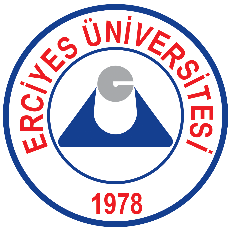 ERCİYES ÜNİVERSİTESİ TURİZM FAKÜLTESİSÜREÇ LİSTESİ NOSÜREÇ TÜRÜSÜREÇ KATEGORİSİSÜREÇ GRUBUSÜREÇ ADI1 Destek SüreçMali SüreçlerSatın Alma İşleriSatın Alma İşlemleri